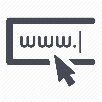 Listen to NYU bioethicist “Matthew Liu’s talk about erasing memories and take notes under the headings below. You will, then, be given some questions to answer using your notes.Now answer the questions below using your notes.One example given by Liu related to bad memories.What is memory?How does the drug propranolol, a beta blocker, work in the process of memory erasing?Apart from propranolol __________________________ is an important chemical in recalling and reconsolidation process. If there is too much of this chemical, reconsolidation will be disrupted.What is the biggest limitation related to memory modification?Give an example of how memory modification harms oneself.Give an example of how memory modification harms to others.What is Matthew’s opinion about memory modification?Synthesizing:Write 1-2 sentence. Compare/Contrast ideas of Liu* and Gutierrez** on the disadvantages of using memory modification. *speaker; **writer, (course book, page 5)ANSWER KEY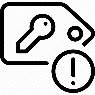 Any of the following:Being hit by a drunk driver and your legs are crushedBeing addicted to heroinA fellow soldier gets blown up next to youAny one of the following:Memory is a system for storing and recalling experiencesExperiencing certain events and a set of a network of neurons are activated when we recall these events these neurons get reactivatedA network of neurons being reactivatedAny of the following:Weakens the emotional strengthWeakens the storage processThe memory is not stored in the long term memoryAffecting the recall of the memory by excess proteinProtein.If you delete one memory you can delete others.Any of the following:You can change what you believe to be true about the world and yourself You can create a falsehood/false self/ Living in falsehood.It will affect the way you react to certain moral/ethical issuesIt will affect the way you do your certain dutiesYou can feel less guilty when you commit a crime.As long as memory modification does not harm others it is ok to use it.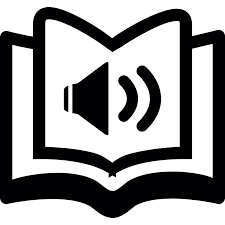 ENG211 Note-taking & synthesizing task: “Erase Memories to achieve your own Eternal Sunshine”Examples of bad memoriesDefinition of memoryHow memories are formed and how to manipulate themThe limitation related to the memory modificationEthical concerns for the futureHarm to selfHarm to othersLiu’s opinion about the memory modification